AİLE BİLGİ FORMUÇocuğun,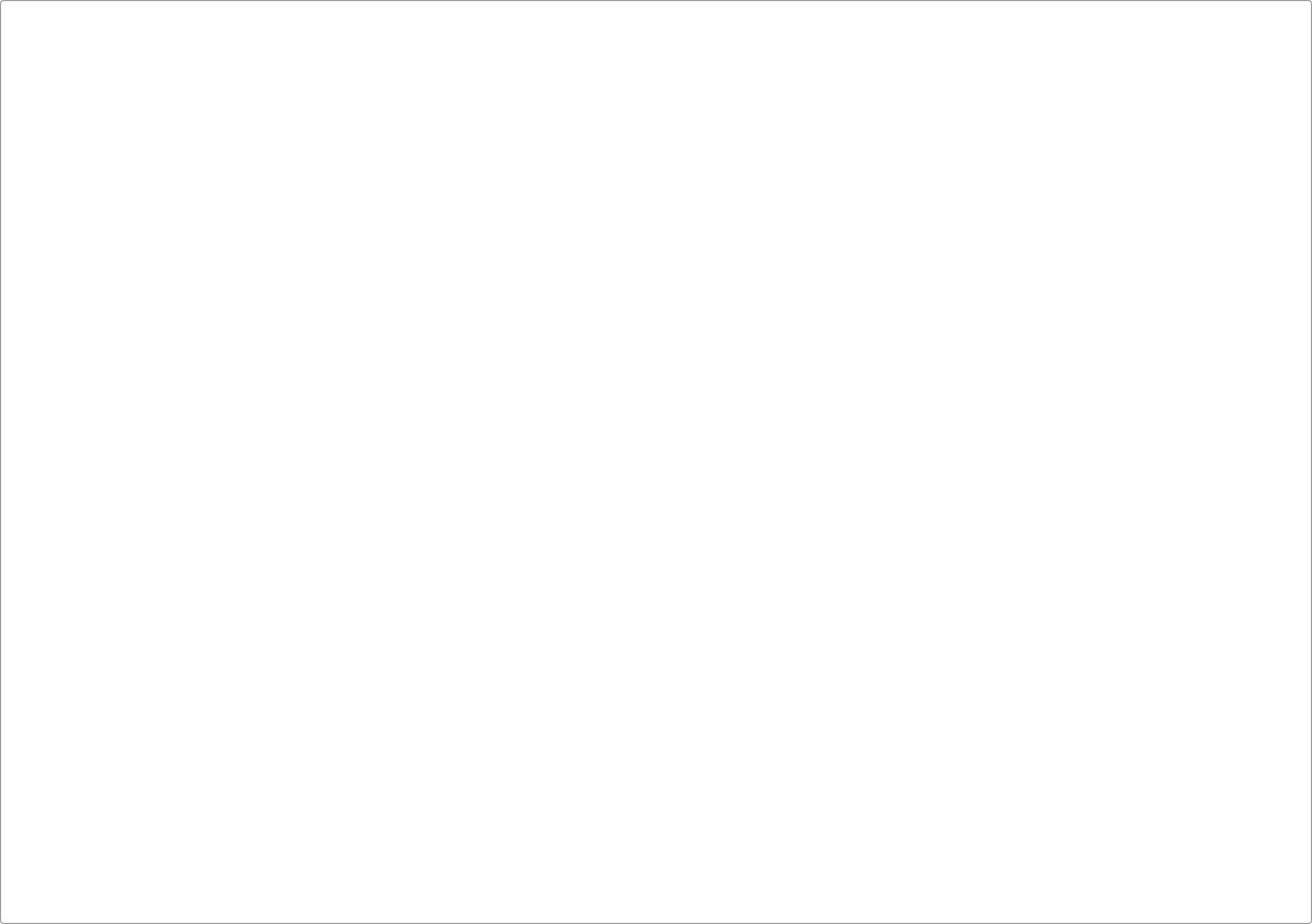 Adı ve Soyadı	:Doğum Tarihi	:T.C. Kimlik No.su :Cinsiyeti	:  Erkek  Kız Çocuğun Tanısı ve Tanı Alma Yaşı:Çocuğun Aldığı Hizmetler:Aşağıdaki bölüme çocuğunuzun hizmet aldığı kurumların/kişilerin adını ve hizmet aldığınız gün ve saatleri yazınız.Aile Bilgileri: Aşağıdaki bilgileri doldurunuz.Annenin Adı ve Soyadı: Sağ	 Vefat	 Öz	 Üvey	 Çocukla birlikte yaşıyor.	 Ayrı yaşıyor.Doğum Tarihi: ................................	Eğitim: ................................	Mesleği: ..............................	İş Yeri: ............................... Cep Telefonu: ................................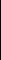 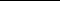 Babanın Adı ve Soyadı: Sağ	 Vefat	 Öz	 Üvey	 Çocukla birlikte yaşıyor.	 Ayrı yaşıyor.Doğum Tarihi: ................................	Eğitim: ................................	Mesleği: ..............................	İş Yeri: ............................... Cep Telefonu: ................................Ç. Varsa Kardeş/Kardeşleri İle İlgili Bilgi:Çocuğun Bakımını Üstlenen Kişi/Kişiler:Çocuğunuzun bakımını üstlenen kişiler ile bu kişilerin çocuğunuzla ilgilenme ortamları ve süreleri hakkında bilgi veriniz...........................................................................................................................................................................................................................................................................................................................................................................................................................................................................................................................................Çocuğun Sağlık Bilgileri:1. Çocuğunuzun herhangi bir hastalığı varsa lütfen açıklayınız. .............................................................................................................................................................2. Çocuğunuzun kullandığı herhangi bir ilaç tedavisi varsa lütfen açıklayınız.......................................................................................................................................3. Çocuğunuzun herhangi bir yiyecek ya da maddeye karşı alerjisi varsa lütfen açıklayınız. ..............................................................................................................Açıklamalar:          ......................................................................................................................................................................................................................................................................................................................................................................................................................................................................................................................................................................................................................................................................................................................................................................................Hizmet TürüHizmet Aldığı Kurum/KişiBu hizmeti ne kadar süre aldı? Örneğin 3 yıldır haftada 1 saatŞu anda ne kadar süre hizmet alıyor?Örneğin haftada 1 gün 2 saatKreşRehabilitasyonÖzel DersDiğerAdı ve SoyadıYaşıCinsiyetiTanı/Risk/Şüphe1. .........................................................................................................................................................................................2. .........................................................................................................................................................................................3. .........................................................................................................................................................................................